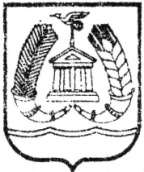 СОВЕТ ДЕПУТАТОВГАТЧИНСКОГО МУНИЦИПАЛЬНОГО РАЙОНАЛЕНИНГРАДСКОЙ ОБЛАСТИ ЧЕТВЕРТЫЙ СОЗЫВР Е Ш Е Н И Е      от 28 мая 2021 года                                                               №  132  Заслушав отчет председателя контрольно-счетной палаты Гатчинского муниципального района Вихровского И.Е.  о результатах работы контрольно-счетной палаты Гатчинского муниципального района в 2020 году, руководствуясь Бюджетным кодексом Российской Федерации, ст.19 Федерального закона от 07.02.2011 № 6-ФЗ «Об общих принципах организации и деятельности контрольно-счетных органов субъектов Российской Федерации и муниципальных образований», Уставом Гатчинского муниципального района, ст.20 Положения о контрольно-счетной палате Гатчинского муниципального района, утвержденного решением совета депутатов Гатчинского муниципального района от 27 февраля 2015 года № 45 «Об утверждении Положения о контрольно-счетной палате Гатчинского муниципального района в новой редакции»совет депутатов Гатчинского муниципального районаР Е Ш И Л:1. Принять к сведению отчет председателя контрольно-счетной палаты Гатчинского муниципального района о результатах работы палаты в 2020 году (прилагается).2. Решение вступает в силу с момента принятия и подлежит опубликованию.Глава Гатчинского муниципального района                                          В.А.ФилоненкоОб отчете председателя контрольно-счетной палаты Гатчинского муниципального района о результатах работы  палаты в 2020 году                                                                                                                                                                                                                                                                                                                                                       